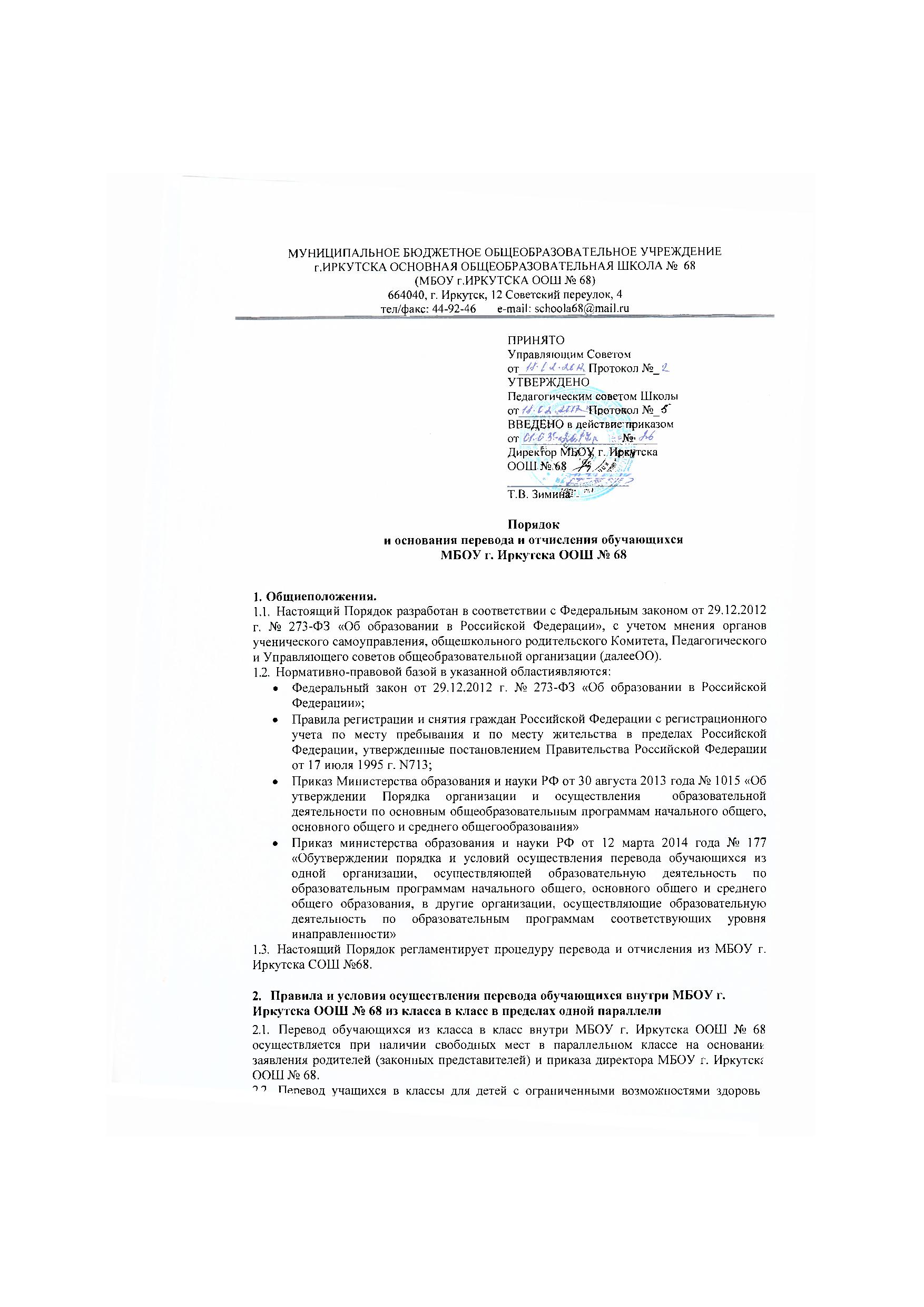 МУНИЦИПАЛЬНОЕ БЮДЖЕТНОЕ ОБЩЕОБРАЗОВАТЕЛЬНОЕ УЧРЕЖДЕНИЕ г.ИРКУТСКА ОСНОВНАЯ ОБЩЕОБРАЗОВАТЕЛЬНАЯ ШКОЛА №  68 (МБОУ г.ИРКУТСКА ООШ № 68)664040, г. Иркутск, 12 Советский переулок, 4тел/факс: 44-92-46       e-mail: schoola68@mail.ruПорядоки основания перевода и отчисления обучающихся МБОУ г. Иркутска ООШ № 68Общиеположения.Настоящий Порядок разработан в соответствии с Федеральным законом от 29.12.2012 г. № 273-ФЗ «Об образовании в Российской Федерации», с учетом мнения органов ученического самоуправления, общешкольного родительского Комитета, Педагогического и Управляющего советов общеобразовательной организации (далееОО).Нормативно-правовой базой в указанной областиявляются:Федеральный закон от 29.12.2012 г. № 273-ФЗ «Об образовании в Российской Федерации»;Правила регистрации и снятия граждан Российской Федерации с регистрационного учета по месту пребывания и по месту жительства в пределах Российской Федерации, утвержденные постановлением Правительства Российской Федерации от 17 июля 1995 г. N713;Приказ Министерства образования и науки РФ от 30 августа 2013 года № 1015 «Об утверждении Порядка организации и осуществления  образовательной деятельности по основным общеобразовательным программам начального общего, основного общего и среднего общегообразования»Приказ министерства образования и науки РФ от 12 марта 2014 года № 177 «Обутверждении порядка и условий осуществления перевода обучающихся из одной организации, осуществляющей образовательную деятельность по образовательным программам начального общего, основного общего и среднего общего образования, в другие организации, осуществляющие образовательную деятельность по образовательным программам соответствующих уровня инаправленности»Настоящий Порядок регламентирует процедуру перевода и отчисления из МБОУ г. Иркутска СОШ №68.Правила и условия осуществления перевода обучающихся внутри МБОУ г. Иркутска ООШ № 68 из класса в класс в пределах одной параллелиПеревод обучающихся из класса в класс внутри МБОУ г. Иркутска ООШ № 68 осуществляется при наличии свободных мест в параллельном классе на основании заявления родителей (законных представителей) и приказа директора МБОУ г. Иркутска ООШ № 68.Перевод учащихся в классы для детей с ограниченными возможностями здоровья осуществляется только с согласия родителей (законных представителей) обучающихся по заключению территориальной психолого  -медико - педагогической комиссии.Правила и условия осуществления перевода обучающихся из одной организации, осуществляющей образовательную деятельность по образовательным программам начального общего, основного общего образования, в другие организации, осуществляющие образовательную деятельность по образовательным программам соответствующих уровня инаправленностиПеревод обучающегося из МБОУ г. Иркутска ООШ № 68 в другую организацию, осуществляющую образовательную деятельность по образовательным программам соответствующих уровня и направленности (далее - принимающая организация), осуществляется в следующихслучаях:по инициативе совершеннолетнего обучающегося или родителей (законных представителей) несовершеннолетнегообучающегося;в случае прекращения деятельности МБОУ г. Иркутска ООШ № 68, аннулирования лицензии на осуществление образовательной деятельности (далее - лицензия), лишения ее государственной аккредитации по соответствующей образовательной программе или истечения срока действия государственной аккредитации по соответствующей образовательнойпрограмме;в случае приостановления действия лицензии, приостановления действия государственной аккредитации полностью или в отношении отдельных уровней образования.Учредитель МБОУ г. Иркутска ООШ № 68 и (или) уполномоченный им орган управления МБОУ г. Иркутска ООШ № 68 (далее - учредитель) обеспечивает перевод совершеннолетних обучающихся с их письменного согласия, а также несовершеннолетних обучающихся с письменного согласия их родителей (законных представителей).Перевод обучающихся не зависит от периода (времени) учебногогода.Перевод совершеннолетнего обучающегося по его инициативе или несовершеннолетнего обучающегося по инициативе его родителей (законных представителей):В случае перевода совершеннолетнего обучающегося по его инициативе или несовершеннолетнего обучающегося по инициативе его родителей (законных представителей) совершеннолетний обучающийся или родители (законные представители) несовершеннолетнегообучающегося:осуществляют выбор принимающейорганизации;обращаются в выбранную организацию с запросом о наличии свободных мест, в том числе с использованием сетиИнтернет;при отсутствии свободных мест в выбранной организации обращаются в органы местного самоуправления в сфере образования соответствующего муниципального района, городского округа для определения принимающей организации из числа муниципальных образовательныхорганизаций;обращаются в исходную организацию с заявлением об отчислении обучающегося в связи с переводом в принимающую организацию. Заявление о переводе может быть направлено в форме электронного документа с использованием сетиИнтернет.В заявлении совершеннолетнего обучающегося или родителей (законных представителей) несовершеннолетнего обучающегося об отчислении в порядке перевода в МБОУ г. Иркутска ООШ № 68 указываются:а) фамилия, имя, отчество (при наличии) обучающегося; б) дата рождения;в) класс и профиль обучения (при наличии);г) наименование принимающей организации. В случае переезда в другую местность указывается только населенный пункт, субъект Российской Федерации.На основании заявления совершеннолетнего обучающегося или родителей (законных представителей) несовершеннолетнего обучающегося об отчислении в порядке перевода исходная организация в трехдневный срок издает распорядительный акт об отчислении обучающегося в порядке перевода с указанием принимающейорганизации.Исходная организация выдает совершеннолетнему обучающемуся или родителям (законным представителям) несовершеннолетнего обучающегося следующие документы:личное делообучающегося;документы, содержащие информацию об успеваемости обучающегося в текущем учебном году (выписка из классного журнала с текущими отметками и результатами промежуточной аттестации), заверенные печатью исходной организации и подписью ее руководителя (уполномоченного имлица).Требование предоставления других документов в качестве основания для зачисления обучающихся в принимающую организацию в связи с переводом из исходной организации недопускается.Указанные в пункте 3.4.4 настоящего Порядка документы представляются совершеннолетним обучающимся или родителями (законными представителями) несовершеннолетнего обучающегося в МБОУ г. Иркутска ООШ № 68 вместе с заявлением о зачислении обучающегося в МБОУ г. Иркутска ООШ № 68 в порядке перевода из исходной организации и предъявлением оригинала документа, удостоверяющего личность совершеннолетнего обучающегося или родителя (законного представителя) несовершеннолетнегообучающегося.Зачисление обучающегося в МБОУ г. Иркутска ООШ № 68 в порядке перевода оформляется распорядительным актом руководителя принимающей организации (уполномоченного им лица) в течение трех рабочих дней после приема заявления и документов, указанных в пункте 5.4.4. настоящего Положения, с указанием даты зачисления икласса.МБОУ г. Иркутска ООШ № 68 при зачислении обучающегося, отчисленного из исходной организации, в течение двух рабочих дней с даты издания распорядительного акта о зачислении обучающегося в порядке перевода письменно уведомляет исходную организацию о номере и дате распорядительного акта о зачислении обучающегося в принимающуюорганизацию.Перевод обучающегося в случае прекращения деятельности МБОУ г. Иркутска ООШ№ 68 аннулирования лицензии, лишения ее государственной аккредитации по соответствующей образовательной программе или истечения срока действия государственной аккредитации по соответствующей образовательной программе; в случаеприостановления действия лицензии, приостановления действия государственной аккредитации полностью или в отношении отдельных уровней образованияО предстоящем переводе МБОУ г. Иркутска ООШ № 68 в случае прекращения своей деятельности обязана уведомить совершеннолетних обучающихся, родителей (законных представителей) несовершеннолетних обучающихся в письменной форме в течение пяти рабочих дней с момента издания распорядительного акта учредителя о прекращении деятельности исходной организации, а также разместить указанное уведомление на своем официальном сайте  в сети Интернет. Данное уведомление должносодержать сроки предоставления письменных согласий совершеннолетних обучающихся, законных представителей несовершеннолетних обучающихся на перевод в принимающую организацию.О причине, влекущей за собой необходимость перевода обучающихся, МБОУ г. Иркутска ООШ № 68 обязана уведомить учредителя, совершеннолетних обучающихся или родителей (законных представителей) несовершеннолетних обучающихся в письменной форме, а также разместить указанное уведомление на своем официальном сайте в сети Интернет:в случае аннулирования лицензии на осуществление образовательной деятельности - в течение пяти рабочих дней с момента вступления в законную силу решениясуда;в случае приостановления действия лицензии - в течение пяти рабочих дней с момента внесения в Реестр лицензий сведений, содержащих информацию о принятом федеральным органом исполнительной власти, осуществляющим функции по контролю и надзору в сфере образования, или органом исполнительной власти субъекта Российской Федерации, осуществляющим переданные Российской Федерацией полномочия в сфере образования, решении о приостановлении действия лицензии на осуществление образовательной деятельности;в случае лишения исходной организации государственной аккредитации полностью или по соответствующей образовательной программе, а также приостановления действия государственной аккредитации полностью или в отношении отдельных уровней образования - в течение пяти рабочих дней с момента внесения в Реестр организаций, осуществляющих образовательную деятельность по имеющим государственную аккредитацию образовательным программам, сведений, содержащих информацию о принятом федеральным органом исполнительной власти, осуществляющим функции по контролю и надзору в сфере образования, или органом исполнительной власти субъекта Российской Федерации, осуществляющим переданные Российской Федерацией полномочия в сфере образования (далее - аккредитационные органы), решении о лишении исходной организации государственной аккредитации полностью или по соответствующей образовательной программе или о приостановлении действия государственной аккредитации полностью или в отношении отдельных уровней образования;в случае если до истечения срока действия государственной аккредитации по соответствующей образовательной программе осталось менее 105 дней и у исходной организации отсутствует полученное от аккредитационного органа уведомление о приеме заявления о государственной аккредитации по соответствующей образовательной программе и прилагаемых к нему документов к рассмотрению по существу - в течение пяти рабочих дней с момента наступления указанногослучая;в случае отказа аккредитационного органа исходной организации в государственной аккредитации по соответствующей образовательной программе, если срок действия государственной аккредитации по соответствующей образовательной программе истек, - в течение пяти рабочих дней с момента внесения в Реестр организаций, осуществляющих образовательную деятельность по имеющим государственную аккредитацию образовательным программам, сведений, содержащих информацию об издании акта аккредитационного органа об отказе исходной организации в государственной аккредитации по соответствующей образовательнойпрограмме.После получения соответствующих письменных согласий совершеннолетних обучающихся, законных представителей несовершеннолетних обучающихся МБОУ г. Иркутска ООШ № 68 издает распорядительный акт об отчислении обучающихся в порядке перевода в принимающую организацию с указанием основания такого перевода (прекращение деятельности организации, аннулирование лицензии, лишение организации государственной аккредитации по соответствующей образовательнойпрограмме,истечение срока действия государственной аккредитации по соответствующей образовательной программе).В случае отказа от перевода в предлагаемую принимающую организацию совершеннолетний обучающийся или родители (законные представители) несовершеннолетнего обучающегося указывают об этом в письменном заявлении.МБОУ г. Иркутска ООШ № 68 передает в принимающую организацию списочный состав обучающихся, копии учебных планов, соответствующие письменные согласия совершеннолетних обучающихся, законных представителей несовершеннолетних обучающихся, личные делаобучающихся.В случае, если принимающей организацией является МБОУ г. Иркутска ООШ № 68:На основании представленных документов МБОУ г. Иркутска ООШ № 68 издает распорядительный акт о зачислении обучающихся в МБОУ г. Иркутска ООШ № 68 в порядке перевода в связи с прекращением деятельности исходной организации, аннулированием лицензии, приостановлением действия лицензии, лишением исходной организации государственной аккредитации по соответствующей образовательной программе, приостановлением действия государственной аккредитации полностью или в отношении отдельных уровней образования, истечением срока действия государственной аккредитации по соответствующей образовательнойпрограмме.В распорядительном акте о зачислении делается запись о зачислении обучающегося в порядке перевода с указанием исходной организации, в которой он обучался до перевода, класса, формы обучения.В МБОУ г. Иркутска ООШ № 68 на основании переданных личных дел на обучающихся формируются новые личные дела, включающие в том числе выписку из распорядительного акта о зачислении в порядке перевода, соответствующие письменные согласия совершеннолетних обучающихся, законных представителей несовершеннолетнихобучающихсяПеревод учащихся в следующий класс или на следующий уровеньобученияВ следующий класс переводятся обучающиеся, не имеющие академической задолженности. Решение о переводе в следующий класс принимает Педагогический Совет МБОУ г. Иркутска ООШ № 68, которое утверждается приказом директора МБОУ г. Иркутска ООШ № 68.Обучающиеся, не прошедшие промежуточную аттестацию по уважительным причинам, имеющие академическую задолженность и получившие право на повторное прохождение промежуточной аттестации в соответствии со ст.58Федерального Закона«Об образовании в Российской Федерации», положением о формах, периодичности и порядке текущего контроля успеваемости и промежуточной аттестации обучающихся МБОУ г. Иркутска ООШ № 68, переводятся в следующий класс условно.Ответственность за ликвидацию учащимися академической задолженности возлагается на законных представителейучащегося.Академическая задолженность должна быть ликвидирована в сроки, устанавливаемые в соответствии с положением о формах, периодичности и порядке текущего контроля успеваемости и промежуточной аттестации обучающихся МБОУ г. Иркутска ООШ № 68Учащиеся, не ликвидировавшие в установленные сроки академической задолженности, по усмотрению родителей (законных представителей) оставляются на повторное обучение, переводятся на обучение по адаптированным основным образовательным программам в соответствии с рекомендациями психолого-медико- педагогической комиссии либо на обучение по индивидуальному учебномуплану.Перевод обучающихся в следующий класс осуществляется на основании приказа директора МБОУ г. Иркутска ООШ № 68.Оставление на повторное обучение, перевод на обучение по адаптированным основным образовательным программам в соответствии с рекомендациям ипсихолого-медико-педагогической комиссии либо на обучение по индивидуальному учебному плану осуществляется на основании заявления (согласия) родителей (законных представителей) учащегося, приказа директора МБОУ г. Иркутска ООШ № 68.Перевод обучающихся, освоивших основную образовательную программу начального общего образования, на уровень основного общего образования осуществляется по результатам итоговой оценки освоения основной образовательной программы начального общего образования. В итоговой оценке выделены две составляющие:результаты промежуточной аттестации обучающихся, отражающие динамику их индивидуальных образовательных достижений, продвижение в достижении планируемых результатов освоения основной образовательной программы начального общего образования;результаты итоговых работ, характеризующие уровень освоения обучающимися основных формируемых способов действий в отношении к опорной системе знаний, необходимых для получения общего образования следующего уровня.Итоговая оценка освоения основной образовательной программы начального общего образования рассматривается на заседании педагогического Совета в конце учебного года, где принимается решение о переводе обучающихся, освоивших основную образовательную программу начального общего образования, на уровень основного общего образования.Итоговая оценка освоения основной образовательной программы основного общего образования является необходимым условием для продолжения образования на уровне среднего общегообразования.Итоговая оценка результатов освоения основной образовательной программы основного общего образования включает две составляющие:результаты промежуточной аттестации обучающихся, отражающие динамику их индивидуальных образовательных достижений в соответствии с планируемыми результатами освоения основной образовательной программы основного общего образования;результаты государственной итоговой аттестации выпускников, характеризующие уровень достижения планируемых результатов освоения основной образовательной программы основного общегообразования.Отчисление обучающихсяОснованием для отчисления обучающегося из МБОУ г. Иркутска ООШ № 68 является:письменное заявление (согласие) родителей (законных представителей) с указанием причины выбытия (перевода в другую образовательную организацию, смерти обучащегося);завершение основного общего образования и получение документа государственного образца о получении основного общего образования с намерением продолжить образование в учреждениях среднего профессионального образования;- достижение возраста пятнадцати лет до получения основного общего образования по согласию родителей (законных представителей) и самого обучающегося, Комиссии по делам несовершеннолетних и защите их прав, а также департамента образования г. Иркутска;неоднократное совершение дисциплинарных проступков, грубых нарушений дисциплины, а именно: неисполнение или нарушение устава организации, осуществляющей образовательную деятельность, правил внутреннего распорядка и иных локальных нормативных актов по вопросам организации и осуществления образовательной деятельности, при достижении обучающимся возраста 15 лет по решению педагогического Совета МБОУ г. Иркутска ООШ № 68.Под неоднократным нарушением понимается совершение обучающимся, уже имеющим два или более дисциплинарных взыскания, наложенных директором учреждения, совершение им нового грубого нарушения дисциплины, правонарушения, преступления.Грубым нарушением дисциплины является нарушение, которое повлекло или реально могло повлечь за собой тяжкие последствия в виде: причинения ущерба жизни и здоровью обучающихся, сотрудников, посетителей учреждения; причинения ущерба имуществу учреждения, имуществу обучающихся, сотрудников, посетителейучреждения.Решение педагогического совета об исключении обучающегося, не получившего основного общего образования, принимается в присутствии обучающегося и его родителей (законных представителей) с учѐтом их мнения, и с согласия Комиссии по делам несовершеннолетних и защите их прав. Решение об отчислении детей-сирот и детей, оставшихся без попечения родителей, принимается с согласия комиссии по делам несовершеннолетних и защите их прав и органа опеки ипопечительства.Администрация учреждения письменно уведомляет обучающегося и его родителей (законных представителей) о рассмотрении вопроса об его исключении не позднее, чем за 10 дней до рассмотрения этоговопроса.Не присутствие обучающегося и его родителей (законных представителей) на заседании Педагогического совета не является препятствием для рассмотрения вопроса об исключении.Отчисление несовершеннолетнего обучающегося применяется, если иные меры дисциплинарного взыскания и меры педагогического воздействия не дали результата и дальнейшее его пребывание в МБОУ г. Иркутска ООШ № 68, оказывает отрицательное влияние на других обучающихся, нарушает их права и права работников организации, осуществляющей образовательную деятельность, а также нормальное функционирование образовательногоучреждения.МБОУ г. Иркутска ООШ № 68, незамедлительно обязана проинформировать об отчислении несовершеннолетнего обучающегося в качестве меры дисциплинарного взыскания Департамент образования комитета по социальной политике и культуре администрации г. Иркутска. Орган местного самоуправления, осуществляющий управление в сфере образования, и родители (законные представители) несовершеннолетнего обучающегося, отчисленного из учреждения не позднее чем в месячный срок принимают меры, обеспечивающие получение несовершеннолетним обучающимся общегообразования.Обучающийся, родители (законные представители) несовершеннолетнего обучающегося вправе обжаловать в комиссию по урегулированию споров между участниками образовательных отношений меры дисциплинарного взыскания и их применение кобучающемуся.Выбытие обучающегося по основаниям, указанным в п. 5.1. настоящего Порядка, а также в связи с получением им основного общего образования оформляется приказом директора МБОУ г. Иркутска ООШ № 68 с указанием причины выбытия. Одновременно в алфавитную книгу заносится номер и дата приказа, а также указывается причина выбытия.ПРИНЯТОУправляющим Советомот___________ Протокол №_УТВЕРЖДЕНОПедагогическим советом Школыот___________ Протокол №_ВВЕДЕНО в действие приказомот ________________ №____Директор МБОУ г. Иркутска  ООШ № 68____________________Т.В. Зимина